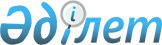 О внесении изменения в постановление акимата Мендыкаринского района от 26 февраля 2015 года № 52 "Об определении мест для размещения агитационных печатных материалов на территории Мендыкаринского района"Постановление акимата Мендыкаринского района Костанайской области от 8 июня 2020 года № 96. Зарегистрировано Департаментом юстиции Костанайской области 9 июня 2020 года № 9254
      В соответствии с пунктом 6 статьи 28 Конституционного Закона Республики Казахстан от 28 сентября 1995 года "О выборах в Республики Казахстан", статьей 31 Закона Республики Казахстан от 23 января 2001 года "О местном государственном управлении и самоуправлении в Республики Казахстан" акимат Мендыкаринского района ПОСТАНОВЛЯЕТ:
      1. Внести в постановление акимата Мендыкаринского района "Об определении мест для размещения агитационных печатных материалов на территории Мендыкаринского района" от 26 февраля 2015 года № 52 (опубликовано 10 апреля 2015 года в информационно-правовой системе "Әділет", зарегистрировано в Реестре государственной регистрации нормативных правовых актов под № 5429) следующее изменение:
      приложение к указанному постановлению изложить в новой редакции, согласно приложению к настоящему постановлению.
      2. Государственному учреждению "Аппарат акима Мендыкаринского района" в установленном законодательством Республики Казахстан порядке обеспечить:
      1) государственную регистрацию настоящего постановления в территориальном органе юстиции;
      2) размещение настоящего постановления на интернет - ресурсе акимата Мендыкаринского района после его официального опубликования.
      3. Контроль за исполнением настоящего постановления возложить на руководителя аппарата акима района.
      4. Настоящее постановление вводится в действие по истечении десяти календарных дней после дня его первого официального опубликования. Места для размещения агитационных печатных материалов для всех кандидатов
					© 2012. РГП на ПХВ «Институт законодательства и правовой информации Республики Казахстан» Министерства юстиции Республики Казахстан
				
      Аким Мендыкаринского района 

Н. Катарбеков
Приложение
к постановлению акимата
от 8 июня 2020 года
№ 96Приложение
к постановлению акимата
от 26 февраля 2015 года
№ 52
№
Наименование населенного пункта
Места для размещения агитационных печатных материалов
1
село Боровское
стенд у входа на центральный рынок;

стенд у здания по улице Летунова, дом 1
2
село Молодежное
стенд по улице Ленина, строение 5
3
село Алешинка
стенд у здания государственного учреждения "Алешинская основная школа отдела образования акимата Мендыкаринского района"
4
село Алкау
стенд у здания государственного учреждения "Алкауская начальная школа отдела образования акимата Мендыкаринского района"
5
село Борки
стенд в центре села по улице Строителей, дом 10
6
село Буденновка
стенд у здания государственного учреждения "Аппарат акима Буденновского сельского округа Мендыкаринского района"
7
село Кызылту
стенд у здания государственного учреждения "Кызылтуская начальная школа отдела образования акимата Мендыкаринского района"
8
село Введенка
стенд у здания школы государственного учреждения "Введенская средняя школа отдела образования акимата Мендыкаринского района" 
9
село Загаринка
стенд у здания государственного учреждения "Загаринская основная школа отдела образования акимата Мендыкаринского района"
10
село Каменка
стенд по улице Курмангазы, строение 14/2
11
село Каменскуральское
стенд у здания государственного учреждения "Каменскуральская средняя школа отдела образования акимата Мендыкаринского района"
12
село Аксуат
стенд у здания государственного учреждения "Аксуатская начальная школа имени Испандиара Кубеева отдела образования акимата Мендыкаринского района"
13
село Узынагаш
стенд у здания государственного учреждения "Аппарат акима Каракогинского сельского округа Мендыкаринского района"
14
село Байгожа
стенд по улице Курмангазы, дом 3
15
село Туленгут
стенд у здания государственного учреждения "Туленгутская основная школа отдела образования акимата Мендыкаринского района"
16
село Кульчукай
стенд у здания государственного учреждения "Жарсуатская основная школа отдела образования акимата Мендыкаринского района"
17
село Красная Пресня
стенд у здания государственного учреждения "Краснопресненская средняя школа отдела образования акимата Мендыкаринского района"
18
село Молодежное
стенд по улице Муса-Кажы, строение 13
19
село Лоба
стенд по улице М. Козыбаева, строение 16
20
село Балыкты
стенд у здания государственного учреждения "Балыктинская начальная школа отдела образования акимата Мендыкаринского района"
21
село Каскат
стенд у здания государственного учреждения "Ломоносовская средняя школа отдела образования акимата Мендыкаринского района"
22
село Карамай
стенд по улице Пушкина, здание 7
23
село Коктерек
стенд у здания государственного учреждения "Коктерекская основная школа отдела образования акимата Мендыкаринского района"
24
село Шиели
стенд у здания государственного учреждения "Шиелинская начальная школа отдела образования акимата Мендыкаринского района"
25
село Михайловка
стенд у здания государственного учреждения "Аппарат акима Михайловского сельского округа Мендыкаринского района"
26
село Архиповка
стенд у здания государственного учреждения "Архиповская средняя школа отдела образования акимата Мендыкаринского района"
27
село Степановка
стенд у здания государственного учреждения "Степановкая средняя школа отдела образования акимата Мендыкаринского района"
28
село Первомайское
стенд у здания государственного учреждения "Аппарат акима Первомайского сельского округа Мендыкаринского района"
29
село Долбушка
стенд у здания государственного учреждения "Долбушинская основная школа отдела образования акимата Мендыкаринского района"
30
село Чернышевка
стенд по улице Школьная, дом 36
31
село Лесное
стенд у здания государственного учреждения "Лесная основная школа отдела образования акимата Мендыкаринского района"
32
село Ивановка
стенд по улице Центральная, строение 3/1
33
село Чернышевка
стенд по улице Березовая, дом 22
34
село Харьковское
стенд у здания государственного учреждения "Аппарат акима Сосновского сельского округа Мендыкаринского района"
35
село Никитинка
стенд у здания государственного учреждения "Никитинская начальная школа отдела образования акимата Мендыкаринского района"
36
село Тенизовское
стенд у здания государственного учреждения "Аппарат акима Тенизовского сельского округа Мендыкаринского района"
37
село Новониколаевка
стенд по улице Центральная, дом 7